Publicado en Barcelona el 14/11/2018 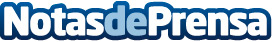 Noviembre, el mes preferido para las mejores ofertas en seguros de salud De hecho, el crecimiento entre enero y junio de 2018, con respecto a igual período del año anterior, superó el 5% en todas las modalidades excepto en la de reembolso de gastos, aunque ésta también aumentó casi un 1,5%Datos de contacto:Redacción678408694Nota de prensa publicada en: https://www.notasdeprensa.es/noviembre-el-mes-preferido-para-las-mejores Categorias: Nacional Medicina Sociedad Seguros Consumo http://www.notasdeprensa.es